Colegio santa María de Maipú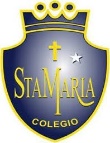 Departamento de artes, tecnología y música.Correo: musicasegundociclo.smm@gmail.com.Canal de YouTube: Departamento de Artes SMM.              Nivel: Séptimos Básicos.Link de la clase de música:https://youtu.be/PTT75SwT2uEGuía de Autoaprendizaje Nº2 Música       Nombre: ____________________________________ Curso: _______ Fecha: _____I Actividad 0 Conocimiento Previos.¿Qué es la música? ¿Qué relación tiene con los sentimientos o las emociones?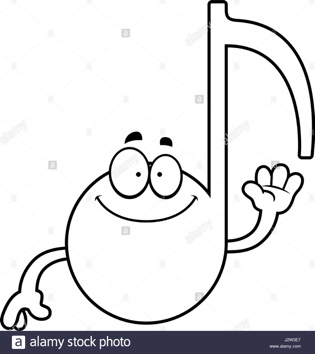 II Profundización.Desde la antigüedad la música se ha considerado como un arte. Es un código, un lenguaje universal que está presente en todas las culturas de la historia de la humanidad. Todas las civilizaciones  de los primeros tiempos desarrollaron la música asociada  a elementos de bienestar y disfrute.Las emociones son las encargadas de convertir los sonidos que percibimos en algo comprensible. Sin ser conscientes asociamos los sonidos que apreciamos, por sutiles que puedan ser, con las emociones. Esta asociación sonido-emoción hace que entendamos las situaciones en las que estamos, permitiéndonos reaccionar acorde al contexto. Por ejemplo, podemos detectar la alegría o la tristeza en una persona solo con el sonido de su voz. Es decir, asociamos la tristeza a un tono de voz más bajo y grabe de lo normal y lo opuesto con la alegría. Ocurre lo mismo con la música.Estudios neuro-científicos demuestran que la música tiene la capacidad de cambiar estados de ánimo activando cada una de las estructuras emocionales del cerebro. Se han llevado acabo experimentos en los que se ha modulado la actividad en prácticamente cualquier estructura emocional del cerebro gracias a las emociones estimuladas por la música. La música es capaz de despertar el núcleo de las estructuras cerebrales creadoras de nuestro universo emocional.III Ejercitación: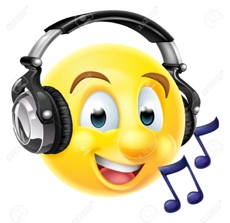 Escucha los siguientes link y describes las emociones que sientes al escucharlo, puedes recordar una situación o una emoción la idea es que narres lo que estas imaginando o sintiendo, ten en consideración que una sola composición puede desarrollar muchas emociones.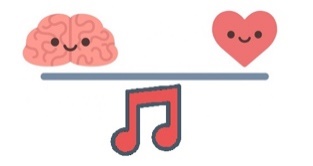 Evaluación: ¿Cómo estuvo la actividad? ¿Logras identificar diversas emociones? , intenta realizar la actividad con tu familia y anota tus conclusiones¿Crees qué la música desarrolla emociones?La música es el arte más directo, entra por el oído y va al corazón.»Magdalena MartínezLink de la clase de música de la guía:https://youtu.be/PTT75SwT2uELinkDescripciónhttps://www.youtube.com/watch?v=wtHMW9jT16kColor de esperanzaDescribe tu emoción:https://www.youtube.com/watch?v=tpGSzH0WllsBeethovenDescribe tu emoción:https://www.youtube.com/watch?v=5anLPw0EfmoEvanescenceDescribe tu emoción: